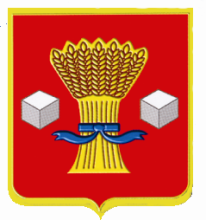 АдминистрацияСветлоярского муниципального района Волгоградской областиПОСТАНОВЛЕНИЕот  29.12.2017                      № 3624Об утверждении формы соглашения о предоставлении субсидии из бюджета Светлоярского муниципального района (Светлоярского городского поселения)  муниципальному бюджетному или автономному учреждению на финансовое обеспечение выполнения муниципального задания на оказание муниципальных услуг (выполнение работ)В соответствии с пунктом 3.32 Положения о формировании муниципального задания на оказание муниципальных услуг (выполнение работ) в отношении муниципальных учреждений Светлоярского муниципального района (Светлоярского городского поселения) и финансового обеспечения выполнения муниципального задания, утвержденного постановлением администрации Светлоярского муниципального района от 20.12.2017 № 3559, руководствуясь Уставом Светлоярского муниципального района, Уставом Светлоярского городского поселения,п о с т а н о в л я ю:Утвердить Форму соглашения о предоставлении субсидии из бюджета Светлоярского муниципального района (Светлоярского городского поселения) муниципальному бюджетному или автономному учреждению на финансовое обеспечение выполнения муниципального задания на оказание муниципальных услуг (выполнение работ) (Приложение 1). Постановления администрации Светлоярского муниципального района Волгоградской области от 18.09.2014 № 1731 «Об утверждении Методических рекомендаций по формированию муниципальных заданий муниципальным учреждениям Светлоярского муниципального района и примерной формы соглашения о порядке и условиях предоставления субсидии на финансовое обеспечение выполнения муниципального задания на оказание  муниципальных услуг (выполнение работ) (в новой редакции)», от 24.12.2014 № 2505 «Об утверждении примерной формы соглашения о порядке и условиях предоставления субсидии на финансовое обеспечение выполнения муниципального задания на оказание муниципальных услуг (выполнение работ)», признать утратившими силу.Настоящее постановление вступает в силу с 01.01.2018.Отделу по муниципальной службе, общим и кадровым вопросам администрации Светлоярского муниципального района (Иванова Н.В.) разместить настоящее постановление в сети Интернет на официальном сайте Светлоярского муниципального района Волгоградской области.Отделу бюджетно-финансовой политики (Коптева Е.Н.) разместить настоящее постановление в сети Интернет на финансовом портале Светлоярского муниципального района Волгоградской области.Контроль над исполнением настоящего постановления возложить на заместителя главы Светлоярского муниципального района С.А. Звезденкова.Глава муниципального района                                                           Т.В. РаспутинаАбраменко Е.Н.Соглашениео предоставлении субсидии из бюджета Светлоярского муниципального района (Светлоярского городского поселения) муниципальному бюджетному или автономному учреждению на финансовое обеспечение выполнения муниципального задания на оказание муниципальных услуг (выполнение работ)_________________________________(место заключения соглашения)«___»__________20__г.                                                                            №_____________   (дата заключения соглашения)                                                                 (номер соглашения)	___________________________________________________________________,(наименование органа местного самоуправления, осуществляющего функции и полномочияучредителя муниципального бюджетного (автономного) учреждения)которому (ой) как получателю средств бюджета Светлоярского муниципального района (Светлоярского городского поселения) доведены лимиты бюджетных обязательств на предоставление субсидий муниципальным бюджетным и автономным учреждениям на финансовое обеспечение выполнения ими муниципального задания на оказание муниципальных услуг (выполнение работ), именуемый в дальнейшем «Учредитель», в лице _____________________________________________________________________(наименование должности руководителя Учредителя или уполномоченного им лица)_________________________________________________________________________, (фамилия, имя, отчество (при наличии) руководителя Учредителя или уполномоченного им лица)действующего (ей) на основании______________________________________________                   (положение об органе исполнительной власти, доверенность, приказ или иной                                                  документ, удостоверяющий полномочия)с одной стороны, и _________________________________________________________,                              (наименование муниципального бюджетного или автономного учреждения)именуемое в дальнейшем «Учреждение», в лице________________________________________________________________________________________________________________(наименование должности руководителя Учреждения или уполномоченного им лица)_________________________________________________________________________ (фамилия, имя, отчество (при наличии) руководителя Учреждения или уполномоченного им лица)действующего (ей) на основании _____________________________________________                                                     (Устав Учреждения или иной уполномочивающей документ)                                          с другой стороны, далее именуемые «Стороны», в соответствии с Положением о формировании муниципального задания на оказание муниципальных услуг (выполнение работ) в отношении муниципальных учреждений Светлоярского муниципального района (Светлоярского городского поселения) и финансового обеспечения выполнения муниципального задания, утвержденным постановлением администрации Светлоярского муниципального района от 20.12.2017 № 3559 (далее – Положение), заключили настоящее Соглашение о нижеследующем.Предмет Соглашения1.1. Предметом настоящего Соглашения является предоставление Учреждению из бюджета Светлоярского муниципального района (Светлоярского городского поселения) в 20__году / 20__ - 20__ годах субсидии на финансовое обеспечение выполнения муниципального задания на оказание муниципальных услуг (выполнение работ №_______ от «___»__________ 20__года (далее – Субсидия, муниципальное задание).Порядок, условия предоставления Субсидии и финансовое обеспечение выполнения муниципального задания2.1. Субсидия предоставляется Учреждению на оказание муниципальных услуг (выполнение работ), установленных в муниципальном задании.2.2. Субсидия предоставляется в пределах бюджетных ассигнований предусмотренных в бюджете Светлоярского муниципального района (Светлоярского городского поселения) на указанные цели, а также доведенных Учредителю как получателю средств бюджета Светлоярского муниципального района (Светлоярского городского поселения) лимитов бюджетных обязательств по кодам бюджетной классификации расходов бюджета муниципального района (далее – коды БК), в следующем размере <1>:в 20__ году ___________ (__________________) рублей – по коду БК _________;                                                 (сумма прописью)                                             (код БК)в 20__ году ___________ (__________________) рублей – по коду БК _________;                                                 (сумма прописью)                                             (код БК)в 20__ году ___________ (__________________) рублей – по коду БК _________.                                           (сумма прописью)                                                  (код БК)2.3. Размер Субсидии рассчитывается в соответствии с показателями муниципального задания на основании нормативных затрат на оказание муниципальных услуг с применением базовых нормативов затрат и корректирующих коэффициентов к базовым нормативам затрат и нормативных затрат на выполнение работ <2>, определенных в соответствии с Положением.__________________________<1> Если субсидия предоставляется по нескольким кодам БК, то указываются последовательно год предоставления Субсидии, соответствующие коды БК, а также суммы Субсидии, предоставляемые по таким кодам БК.<2> При расчете размера Субсидии по решению Учредителя вместо нормативных затрат на выполнение работ могут использоваться затраты на выполнение работ. Указанное решение должно быть принято Учредителем не позднее срока предоставления Субсидии в текущем финансовом году.Порядок перечисления субсидии3.1. Перечисление Субсидии осуществляется в соответствии с Положением:3.1.1. на лицевой счет, открытый Учреждению в управлении Федерального казначейства по Волгоградской области;3.1.2. на счет, открытый Учреждению в __________________________________.                                                                     (наименование кредитной организации) <3>4. Взаимодействие Сторон, условия предоставления Субсидии4.1. Учредитель обязуется:4.1.1. обеспечить предоставление Субсидии в соответствии с разделом 2 настоящего Соглашения;4.1.2. размещать на официальном сайте Учредителя в информационно-телекоммуникационной сети "Интернет" информацию о нормативных затратах, на основании которых рассчитан размер Субсидии, указанный в пункте 2.2 настоящего Соглашения, не позднее ___ рабочих дней после утверждения нормативных затрат (внесения в них изменений);4.1.3. обеспечивать перечисление Субсидии на соответствующий лицевой счет указанный в разделе 3 настоящего Соглашения, согласно графику перечисления Субсидии в соответствии с приложением № 1 к настоящему Соглашению, являющимся неотъемлемой частью настоящего Соглашения;4.1.4. осуществлять контроль за выполнением Учреждением муниципального задания в порядке, предусмотренном муниципальным заданием, и соблюдением Учреждением условий, установленных Положением и настоящим Соглашением;4.1.5. рассматривать предложения Учреждения, связанные с исполнением настоящего Соглашения, в том числе по изменению размера Субсидии, и направлять Учреждению решения по результатам их рассмотрения не позднее ___ рабочих дней после получения предложений;4.1.6. вносить изменения в показатели, характеризующие объем муниципальных услуг установленные в муниципальном задании, на основании данных предварительного отчета об исполнении муниципального задания в текущем финансовом году <4>  представленного Учреждением в соответствии с пунктом 4.3.4.1 настоящего Соглашения, в течение __ дней со дня его представления Учреждением, в случае если на основании данных предварительного отчета об исполнении муниципального задания необходимо уменьшить показатели, характеризующие объем муниципальных услуг, установленные в муниципальном задании. 4.1.7. направлять учреждению расчет средств Субсидии, подлежащих возврату в бюджет Светлоярского муниципального района (Светлоярского городского поселения) на 1 января 20__ года <5>  составленный по форме согласно приложению № 2 к настоящему Соглашению, являющемуся неотъемлемой частью настоящего Соглашения, в срок до «__» ________ 20 ___ г. <6>____________________<3> Заполняется в случае, если Субсидия перечисляется на счет, открытый муниципальному автономному учреждению в кредитной организации.<4> финансовый год, соответствующий году предоставления Субсидии.<5>  Формируется на 1 января финансового года, следующего за годом предоставления Субсидии.   <6> Указывается число и месяц, а также год, следующий за годом предоставления Субсидии.4.1.8. принимать меры, обеспечивающие перечисление Учреждением Учредителю в бюджет Светлоярского муниципального района (Светлоярского городского поселения) средств Субсидии, подлежащих возврату в бюджет Светлоярского муниципального района (Светлоярского городского поселения), в соответствии с расчетом, указанным в пункте 4.1.7. настоящего Соглашения, в срок, указанный в пункте 4.3.2 настоящего Соглашения;4.1.9. выполнять иные обязательства, установленные бюджетным законодательством Российской Федерации, Положением и настоящим Соглашением <7>:4.1.9.1.________________________________________________________;4.1.9.2.________________________________________________________.4.2. Учредитель вправе:4.2.1. запрашивать у Учреждения информацию и документы, необходимые для осуществления контроля за выполнением Учреждением муниципального задания;4.2.2. принимать решение об изменении размера Субсидии:4.2.2.1. при изменении показателей, характеризующих объем муниципальных услуг (работ), установленных в муниципальном задании, в случае:4.2.2.1.1. уменьшения Учредителю ранее утвержденных бюджетных ассигнований и  (или) лимитов бюджетных обязательств, указанных в пункте 2.2. настоящего Соглашения;4.2.2.1.2. увеличения (при наличии у Учредителя бюджетных ассигнований и (или) лимитов бюджетных обязательств, указанных в пункте 2.2. настоящего Соглашения) или уменьшения потребности в оказании муниципальных услуг (выполнении работ);4.2.2.1.3. принятия решения по результатам рассмотрения предложений Учреждения, направленных в соответствии с пунктом 4.4.2 настоящего Соглашения;4.2.2.2. без соответствующего изменения показателей, характеризующих объем муниципальных услуг (работ), установленных в муниципальном задании, в случае внесения изменений в нормативные затраты в связи с изменением размеров выплат работникам (отдельным категориям работников) Учреждения, непосредственно связанных с оказанием муниципальных услуг (выполнением работ), иных выплат, связанных с оказанием муниципальных услуг (выполнением работ), приводящих к изменению объема финансового обеспечения выполнения муниципального задания, вследствие принятия нормативных правовых актов Российской Федерации, Волгоградской области (внесения изменений в нормативные правовые акты Российской Федерации, Волгоградской области);4.2.3. уменьшать размер Субсидии в случае экономии средств в результате процедур, связанных с закупками товаров, работ и услуг; 4.2.4. осуществлять иные права, установленные бюджетным законодательством Российской Федерации, Положением и настоящим Соглашение <8>:4.2.4.1._______________________________________________________;4.2.4.2._______________________________________________________.__________________________<7>  Указываются иные конкретные обязательства (при наличии).<8>   Указываются иные конкретные права (при наличии).4.3. Учреждение обязуется:4.3.1. представлять в течение ___ дней по запросу Учредителя информацию и документы, необходимые для осуществления контроля, предусмотренного пунктом 4.1.4 настоящего Соглашения;4.3.2. осуществлять в срок до «____» _____________ 20___ года <9> возврат средств Субсидии, подлежащих возврату в бюджет Светлоярского муниципального района (Светлоярского городского поселения) в размере, указанном в расчете, представленном Учредителем в соответствии с пунктом 4.1.7 настоящего Соглашения;4.3.3. направлять средства Субсидии на выплаты, установленные планом финансово-хозяйственной деятельности Учреждения (далее – план ФХД), сформированный и утвержденный в порядке, определенном __________________________________________ <10>;(реквизиты нормативного правового акта Учредителя)4.3.4. представлять Учредителю в соответствии с Положением:4.3.4.1. предварительный отчет об исполнении муниципального задания <11>, составленный по форме, предусмотренной для отчета о выполнении муниципального задания (приложение № 2 к Положению), в срок до «___» _____________ 20___ года <12>.4.3.4.2. отчет о выполнении муниципального задания по форме, согласно приложению 2 к Положению, в срок до «___» ____________ 20___ года <13>.4.3.5. выполнять иные обязательства, установленные бюджетным законодательством Российской Федерации, Положением и настоящим Соглашением <14>:4.3.5.1._______________________________________________________;4.3.5.2._______________________________________________________.4.4. Учреждение вправе:4.4.1. направлять не использованный в 20___ году <15> остаток Субсидии на осуществление в 20___ году <16> расходов в соответствии с планом ФХД для достижения целей, предусмотренных уставом Учреждения, за исключением средств Субсидии, подлежащих возврату в бюджет Светлоярского муниципального района (Светлоярского городского поселения) в соответствии с пунктом 4.3.2 настоящего Соглашения;4.4.2. направлять Учредителю предложения по исполнению настоящего Соглашения, в том числе по изменению размера Субсидии;4.4.3. обращаться к Учредителю в целях получения разъяснений в связи с исполнением настоящего Соглашения;_________________________<9>  Указывается число и месяц, а также год, следующий за годом предоставления Субсидии, но не позднее сроков, установленных бюджетным законодательством Российской Федерации.<10> Указывается реквизиты нормативного правового акта Учредителя, определяющего порядок составления и утверждения плана ФХД.<11> В отношении выполнения работ представляется Учреждением в случае установления Учредителем соответствующего требования в муниципальном задании.<12> Указывается число и месяц, а также год предоставления Субсидии, соответствующие сроку, установленному Учредителем в муниципальном задании.<13> Указывается число и месяц, а также год, следующий за годом предоставления Субсидии, соответствующие сроку, установленному Учредителем в муниципальном задании, но не позднее 1 марта финансового года, следующего за годом предоставления Субсидии.<14> Указывается иные конкретные обязательства (при наличии).<15> Указывается год предоставления Субсидии.<16> Указывается год, следующий за годом предоставления Субсидии.4.4.3. обращаться к Учредителю в целях получения разъяснений в связи с исполнением настоящего Соглашения;4.4.4. осуществлять иные права, установленные бюджетным законодательством Российской Федерации, Положением и настоящим Соглашением <17>:4.4.4.1.________________________________________________________;4.4.4.2.________________________________________________________.5. Ответственность Сторон5.1. В случае неисполнения или ненадлежащего исполнения своих обязанностей по настоящему Соглашению Стороны несут ответственность в соответствии с законодательством Российской Федерации.5.2. Иные положения об ответственности за неисполнение или ненадлежащее исполнение Сторонами обязательств по настоящему Соглашению <18>:5.2.1._________________________________________________________;5.2.2._________________________________________________________.6. Иные условия6.1. Иные условия по настоящему Соглашению <19>.6.1.1._________________________________________________________;6.1.2.__________________________________________________________.7. Заключительные положения7.1. Расторжение Соглашения осуществляется по соглашению Сторон и оформляется в виде соглашения о расторжении настоящего Соглашения, за исключением расторжения в одностороннем порядке, предусмотренного пунктом 7.1.1. настоящего Соглашения.7.1.1. Расторжение настоящего Соглашения Учредителем в одностороннем порядке возможно в случаях:7.1.1.1. прекращения деятельности Учреждения при реорганизации или ликвидации;7.1.1.2. нарушения Учреждением условий предоставления Субсидии, предусмотренных настоящем Соглашением.7.2. При досрочном прекращении выполнения муниципального задания по установленным в нем основаниям неиспользованные остатки Субсидии в размере, соответствующем показателям, характеризующим объем неоказанных муниципальных услуг (невыполненных работ), подлежат перечислению Учреждением в бюджет  Светлоярского муниципального района (Светлоярского городского поселения).7.3. Споры, возникающие между Сторонами в связи с исполнением настоящего Соглашения, решаются ими, по возможности, путем проведения переговоров с оформлением соответствующих протоколов или иных документов. При недостижении согласия споры между Сторонами решаются в судебном порядке.________________________<17> Указывается иные конкретные права (при наличии).<18> Указывается иные конкретные положения (при наличии).<19> Указывается иные конкретные условия помимо условий, установленных настоящей Формой соглашения (при наличии).7.4. Настоящее Соглашение вступает в силу с даты его подписания лицами, имеющими право действовать от имени каждой из Сторон, но не ранее доведенных лимитов бюджетных обязательств, указных в пункте 2.2 настоящего Соглашения, и действует до полного исполнения Сторонами своих обязательств по настоящему Соглашению.7.5. Изменение настоящего Соглашения, в том числе в соответствии с положениями пункта 4.2.2 настоящего Соглашения, осуществляется по соглашению Сторон и оформляется в виде дополнительного соглашения, являющего неотъемлемой частью настоящего Соглашения<20>.7.6. Настоящее Соглашение составлено в двух экземплярах, имеющих одинаковую юридическую силу, по одному экземпляру для каждой из Сторон.8. Платежные реквизиты Сторон9. Подписи Сторон___________________<20> Дополнительное соглашение, указанное в пункте 7.5, оформляется согласно приложению № 3 к настоящей Форме соглашения.Управляющий делами                                                                        Л.Н. ШершневаПриложение N 1к  Форме соглашения о предоставлениисубсидии муниципальному бюджетномуили автономному учреждению на финансовоеобеспечение выполнения муниципальногозадания на оказание муниципальных услуг(выполнение работ)от                N   Приложение N 1                                                               к Соглашению                                                    от ____________ N _____Графикперечисления Субсидии Наименование Учредителя __________________________________________________Наименование Учреждения __________________________________________________--------------------------------<1> Указываются конкретные сроки перечисления Субсидии Учреждению, при этом перечисление Субсидии должно осуществляться в соответствии с требованиями, установленными пунктами 3.33 и 3.34 Положения, а перечисление платежа, завершающего выплату Субсидии, в IV квартале - после предоставления Учреждением предварительного отчета об исполнении муниципального задания за соответствующий финансовый год в соответствии с пунктом 4.3.4.1 Соглашения и его рассмотрения Учредителем в соответствии с пунктом 4.1.5 Соглашения.<2> Указывается в случае внесения изменения в график перечисления Субсидии, в графе 7 указываются изменения сумм, подлежащих перечислению: со знаком "плюс" при их увеличении и со знаком "минус" при их уменьшении.Приложение N 2к Форме соглашения о предоставлениисубсидии муниципальному бюджетномуили автономному учреждению на финансовоеобеспечение выполнения муниципальногозадания на оказание муниципальных услуг(выполнение работ)от                N Приложение N 2  к Соглашению                                                    от ____________ N _____Расчетсредств Субсидии, подлежащих возврату в бюджет Светлоярского муниципального района (Светлоярского городского поселения)на 1 января 20 __ г. <1>,Наименование Учредителя __________________________________________________Наименование Учреждения __________________________________________________Руководитель (уполномоченное лицо) _________________      _________________  ________________________                                                                               (должность)                           (подпись)                   (расшифровка подписи)                               --------------------------------<1> Указываются финансовый год, следующий за годом предоставления Субсидии.<2> Указывается в соответствии с муниципальным заданием.<3> Указывается в соответствии с данными из графы 13 пунктов 3.2 частей 1 и 2 отчета о выполнении муниципального задания, представляемого в соответствии с пунктом 4.3.4.2 Соглашения.<4> Указываются нормативные затраты, рассчитанные в соответствии с пунктом 2.3 Соглашения.<5> Рассчитывается как произведение значений в графах 12 и 13 настоящего РасчетаПриложение N 3к  Форме соглашения о предоставлениисубсидии муниципальному бюджетномуили автономному учреждению на финансовоеобеспечение выполнения муниципальногозадания на оказание муниципальных услуг(выполнение работ)от                NДополнительное соглашениек Соглашению о предоставлении субсидии из бюджета Светлоярского муниципального района (Светлоярского городского поселения) муниципальному бюджетному или автономному учреждению  на финансовое обеспечение выполнения муниципального задания на оказание муниципальных услуг (выполнение работ)от «___» _________20 ____г.  № _____ _________________________________(место заключения дополнительного соглашения)«___»__________20__г.                                                                            №_____________    (дата заключения дополнительного                                                        (номер дополнительного соглашения)                                                                                            соглашения)	___________________________________________________________________,(наименование органа местного самоуправления, осуществляющего функции и полномочияучредителя муниципального бюджетного (автономного) учреждения)которому (ой) как получателю средств бюджета Светлоярского муниципального района (Светлоярского городского поселения) доведены лимиты бюджетных обязательств на предоставление субсидий муниципальным бюджетным и автономным учреждениям на финансовое обеспечение выполнения ими муниципального задания на оказание муниципальных услуг (выполнение работ), именуемый в дальнейшем «Учредитель», в лице _____________________________________________________________________(наименование должности руководителя Учредителя или уполномоченного им лица)_________________________________________________________________________, (фамилия, имя, отчество (при наличии) руководителя Учредителя или уполномоченного им лица)действующего (ей) на основании______________________________________________                   (положение об органе исполнительной власти, доверенность, приказ или иной                                                  документ, удостоверяющий полномочия)с одной стороны, и _________________________________________________________,                              (наименование муниципального бюджетного или автономного учреждения)именуемое в дальнейшем «Учреждение», в лице________________________________________________________________________________________________________________(наименование должности руководителя Учреждения или уполномоченного им лица)_________________________________________________________________________ (фамилия, имя, отчество (при наличии) руководителя Учреждения или уполномоченного им лица)действующего (ей) на основании _____________________________________________                                                     (Устав Учреждения или иной уполномочивающей документ)                                          с другой стороны, далее именуемые «Стороны», в соответствии с пунктом 7.5 Соглашения о предоставлении субсидии из бюджета Светлоярского муниципального района (Светлоярского городского поселения) муниципальному бюджетному или автономному учреждению на финансовое обеспечение выполнения муниципального задания на оказание муниципальных услуг (выполнение работ) от  «__» _______№ ___ (далее – Соглашение) ______________________________________________________                             (иные основания для заключения настоящего Дополнительного соглашения), заключили настоящее Дополнительное соглашение к Соглашению о нижеследующем.Внести в Соглашение следующие изменения <1>:в преамбуле <2>:____________________________________________________; ____________________________________________________ в разделе 1 «Предмет Соглашения»:в пункте 1.1. слова «муниципального задания на оказание муниципальных услуг (выполнение работ) № ___ от «___» ______________ 20___ года» заменить словами «муниципального задания на оказание муниципальных услуг (выполнение работ) № ___ от «___» ______________ 20___ года»;в разделе 2 «Порядок, условия предоставления Субсидии и финансовое обеспечение выполнения муниципального задания»:в абзаце _________ пункта 2.2. сумму Субсидии в 20 __ году __________ (_______________________________________________) рублей - по коду КБК _______                    (сумма прописью)                                                                                 (код БК) увеличить / уменьшить на  _________________ рублей<3>;1.4. в разделе 3 "Порядок перечисления Субсидии":1.4.1. в пункте 3.1.1 слова "в ____________________________________________;                               (наименование территориального органа Федерального казначейства)"заменить словами "в _______________________________________________________;                                  (наименование территориального органа Федерального казначейства)";1.4.2. в пункте 3.1.2 слова "в _______________________________________.                                                                   (наименование кредитной организации)"заменить словами "в ______________________________________________________.                                                       (наименование кредитной организации)";1.5. в разделе 4 "Взаимодействие Сторон":1.5.1. в пункте 4.1.2 слова "не позднее ___ рабочих дней" заменить словами "не позднее ___ рабочих дней";1.5.2. в пункте 4.1.3 слова "приложением № ___" заменить словами "приложением № ___";1.5.3. в пункте 4.1.5 слова "не позднее ___ рабочих дней" заменить словами "не позднее ____ рабочих дней";1.5.4. в пункте 4.1.6 слова "в течение ___ дней" заменить словами "в течение ___ дней";1.5.5. пункт 4.1.7 изложить в следующей редакции:"4.1.7. направлять Учреждению расчет средств Субсидии, подлежащих возврату в бюджет Светлоярского муниципального района (Светлоярского городского поселения) на 1 января 20__ г., составленный по форме согласно приложению №___ к настоящему Соглашению, являющемуся неотъемлемой частью настоящего Соглашения, в срок до "__" ________ 20__ г.;";--------------------------------<1> Указываются пункты и (или) разделы Соглашения, в которые вносятся изменения.<2> При внесении изменений в преамбулу Соглашения, в том числе могут быть изменены наименование Соглашения, сведения о месте заключения Соглашения и дате его подписания. <3>Указываются изменения сумм подлежащих перечислению: со знаком «плюс» при  их увеличении и со знаком «минус» при их уменьшении.1.5.6. в пункте 4.3.1 слова "в течение ___ дней" заменить словами "в течение ___ дней";1.5.7. в пункте 4.3.2 слова "в срок до "__" ________ 20__ г." заменить словами "в срок до "__" ________ 20__ г.";1.5.8. в пункте 4.3.3 слова "определенном ______________________________________________________________________________________________________;            (реквизиты нормативного правового акта Учредителя)"заменить словами "определенном ____________________________________________;                                               (реквизиты нормативного правового акта Учредителя)";1.5.9. в пункте 4.3.4.1 слова "в срок до "__" ________ 20__ г." заменить словами "в срок до "__" ______ 20__ г.";1.5.10. в пункте 4.3.4.2 слова "в срок до "__" __________ 20__ г." заменить словами "в срок до "__" ________ 20__ г.";1.5.11. в пункте 4.4.1 слова "не использованный в 20__ г. остаток Субсидии на осуществление в 20__ г." заменить словами "не использованный в 20__ г. остаток Субсидии на осуществление в 20__ г.";1.6. Иные положения по настоящему Дополнительному соглашению <4>:1.6.1. _______________________________________________________________; 1.6.2. _______________________________________________________________. 1.7. раздел 8 «Платежные реквизиты Сторон» изложить в следующей редакции:--------------------------------<4> Указываются изменения, вносимые в соответствующие подпункты пунктов 4.1.9, 4.2.3, 4.3.5, 4.4.4, 5.2, 6.1 Соглашения, а также иные конкретные положения (при наличии). В случае дополнения Соглашения новыми пунктами, а также изложения ранее включенных в Соглашение пунктов в новой редакции, редакция указанных пунктов должна соответствовать соответствующим пунктам Формы соглашения, в случае, если включаемые в текст Соглашения пункты включены в Форму соглашения. Исключение пунктов Соглашения допустимо в случае, если условия, предусмотренные указанными пунктами, включены по инициативе Сторон или по выбору Сторонами условий, предусмотренных Формой соглашения.1.8. приложение № ___ к Соглашению изложить в редакции согласно приложению № ___ к настоящему Дополнительному соглашению, которое является его неотъемлемой частью;1.9. дополнить приложением № __  согласно приложению № __ к настоящему Дополнительному соглашению, которое является его неотъемлемой частью;1.1.10. внести изменения в приложение № ___ согласно приложению № ___ к настоящему Дополнительному соглашению, которое является его неотъемлемой частью.Настоящее Дополнительное соглашение является неотъемлемой частью Соглашения.3.	Настоящее Дополнительное соглашение вступает в силу с даты его подписания лицами, имеющими право действовать от имени каждой из Сторон, и действует до полного исполнения Сторонами своих обязательств по настоящему Соглашению.4. Условия Соглашения, не затронутые настоящим Дополнительным соглашением, остаются неизменными.5. Настоящее Дополнительное соглашение заключено Сторонами в форме бумажного документа в двух экземплярах, по одному экземпляру для каждой из Сторон.6. Подписи сторон:____________________<5>  В случае, предусмотренном подпунктом 7.1.1.1 Соглашения, Дополнительное соглашение подписывает председатель ликвидационной комиссии.Приложение к постановлению администрации                                                                      Светлоярского муниципального  районаот                                №  Сокращенное наименование УчредителяСокращенное наименование УчрежденияНаименование УчредителяОГРН, ОКТМОНаименование Учреждения,ОГРН, ОКТМОМесто нахождения:(юридический адрес)Место нахождения:(юридический адрес)ИНН/КППИНН/КПППлатежные реквизиты:Наименование учреждения Банка России,БИК,Расчетный счет,Наименование территориального органа Федерального казначейства, в котором открыт лицевой счет,Лицевой счетПлатежные реквизиты:Наименование учреждения Банка России,(наименование кредитной организации)БИК, корреспондентский счет,Расчетный счет,Наименование территориального органа Федерального казначейства, в котором открыт лицевой счет,Лицевой счетСокращенное наименование УчредителяСокращенное наименование Учреждения_____________ / ______________     (подпись)              (ФИО)м.п._____________ / ______________   (подпись)               (ФИО)м.п.Сроки перечисления Субсидии <1>/Код по бюджетной классификации Российской Федерации (по расходам) на предоставление СубсидииСроки перечисления Субсидии <1>/Код по бюджетной классификации Российской Федерации (по расходам) на предоставление СубсидииСроки перечисления Субсидии <1>/Код по бюджетной классификации Российской Федерации (по расходам) на предоставление СубсидииСроки перечисления Субсидии <1>/Код по бюджетной классификации Российской Федерации (по расходам) на предоставление СубсидииСроки перечисления Субсидии <1>/Код по бюджетной классификации Российской Федерации (по расходам) на предоставление СубсидииСумма, подлежащая перечислению, рублейИзменения (+,-) <2>Сумма, подлежащая перечислению с изменением, рублей<2>код главыраздел, подразделцелевая статьявид расходовдоп. ФКСумма, подлежащая перечислению, рублейИзменения (+,-) <2>Сумма, подлежащая перечислению с изменением, рублей<2>12345678- до «__» _____________ 20__ г.- до «__» _____________ 20__ г.- до «__» _____________ 20__ г.- до «__» _____________ 20__ г.- до «__» _____________ 20__ г.- до «__» _____________ 20__ г.- до «__» _____________ 20__ г.- до «__» _____________ 20__ г.- до «__» _____________ 20__ г.- до «__» _____________ 20__ г.Итого:Итого:Итого:Итого:Итого:средства из бюджета Волгоградской области (по факту поступления) - итого:средства из бюджета Волгоградской области (по факту поступления) - итого:средства из бюджета Волгоградской области (по факту поступления) - итого:средства из бюджета Волгоградской области (по факту поступления) - итого:средства из бюджета Волгоградской области (по факту поступления) - итого:Всего на 20 ___ год:Всего на 20 ___ год:Всего на 20 ___ год:Всего на 20 ___ год:Всего на 20 ___ год:Муниципальная услуга или работаМуниципальная услуга или работаМуниципальная услуга или работаМуниципальная услуга или работаМуниципальная услуга или работаМуниципальная услуга или работаМуниципальная услуга или работаПоказатель, характеризующий объем неоказанных муниципальных услуг и невыполненных работПоказатель, характеризующий объем неоказанных муниципальных услуг и невыполненных работПоказатель, характеризующий объем неоказанных муниципальных услуг и невыполненных работПоказатель, характеризующий объем неоказанных муниципальных услуг и невыполненных работНормативные затраты на оказание единицы показателя, характеризующего объем муниципальной услуги или работы, рублей<4>Объем остатка Субсидии, подлежащий возврату в бюджет, рублей <5>уникальныйномерреестровой записи <2>наименование <2>показатель, характеризующий содержание муниципальной услуги (работы)показатель, характеризующий содержание муниципальной услуги (работы)показатель, характеризующий содержание муниципальной услуги (работы)показатель, характеризующий условия (формы) оказания муниципальной услуги (выполнения работы)показатель, характеризующий условия (формы) оказания муниципальной услуги (выполнения работы)наименование <1>единица измеренияединица измеренияОтклонение, превышающее допустимое (возможное) значение <3>Нормативные затраты на оказание единицы показателя, характеризующего объем муниципальной услуги или работы, рублей<4>Объем остатка Субсидии, подлежащий возврату в бюджет, рублей <5>уникальныйномерреестровой записи <2>наименование <2>________(наименование показателя) <2>________ наименование показателя) <2>________(наименование показателя) <2>_________(наименование показателя) <2>_________(наименование показателя) <2>наименование <1>наименование <2>код по ОКЕИ<2>Отклонение, превышающее допустимое (возможное) значение <3>Нормативные затраты на оказание единицы показателя, характеризующего объем муниципальной услуги или работы, рублей<4>Объем остатка Субсидии, подлежащий возврату в бюджет, рублей <5>12345678910111213141234567891011121314Муниципальные услугиМуниципальные услугиМуниципальные услугиМуниципальные услугиМуниципальные услугиМуниципальные услугиМуниципальные услугиМуниципальные услугиМуниципальные услугиМуниципальные услугиМуниципальные услугиМуниципальные услугиМуниципальные услугиМуниципальные услугиРаботыРаботыРаботыРаботыРаботыРаботыРаботыРаботыРаботыРаботыРаботыРаботыРаботыРаботыИТОГОИТОГОИТОГОИТОГОИТОГОИТОГОИТОГОИТОГОИТОГОИТОГОИТОГОИТОГОИТОГОСокращенное наименование УчредителяСокращенное наименование УчрежденияНаименование УчредителяОГРН, ОКТМОНаименование Учреждения,ОГРН, ОКТМОМесто нахождения:(юридический адрес)Место нахождения:(юридический адрес)ИНН/КППИНН/КПППлатежные реквизиты:Наименование учреждения Банка России,БИК,Расчетный счет,Наименование территориального органа Федерального казначейства, в котором открыт лицевой счет,Лицевой счетПлатежные реквизиты:Наименование учреждения Банка России,(наименование кредитной организации)БИК, корреспондентский счет,Расчетный счет,Наименование территориального органа Федерального казначейства, в котором открыт лицевой счет,Лицевой счетСокращенное наименование УчредителяСокращенное наименование Учреждения <5>_____________ / ______________     (подпись)              (ФИО)м.п._____________ / ______________   (подпись)               (ФИО)м.п.